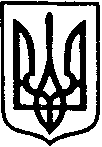 БІЛАШІВСЬКИЙ НАВЧАЛЬНО-ВИХОВНИЙ КОМПЛЕКС:ЗАГАЛЬНООСВІТНЯ ШКОЛА І-ІІІ СТУПЕНІВ, ДНЗ	ЗДОЛБУНІВСЬКОЇ РАЙОННОЇ РАДИ РІВНЕНСЬКОЇ ОБЛАСТІ35741 с.Білашів, вул. Попівська 34, тел. (03652) 44-740          E-mail: bilashiv_school@ukr.net, bilashivNVK.at.ua Код ЄДРПОУ 38809470				НАКАЗ 02.04.2019 р.					№27/кПро наданнящорічної основноївідпустки Хурсу О.П.Надати  Хурсу  Олексію Петровичу  , сторожу Білашівського НВК: ЗОШ І-ІІІ, ДНЗ  додаткову оплачувану відпустку на період з 05.04.2018р  по 03.04.2019 р. терміном 22 календарні дні з 16.04.2019р по 07.05.2019рПідстава: заява Хурса О.П.Директор НВК				В.Рибак